	Crompton House PTFA presents its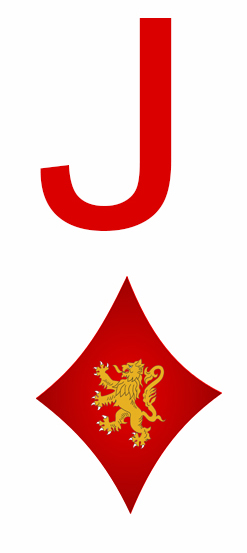 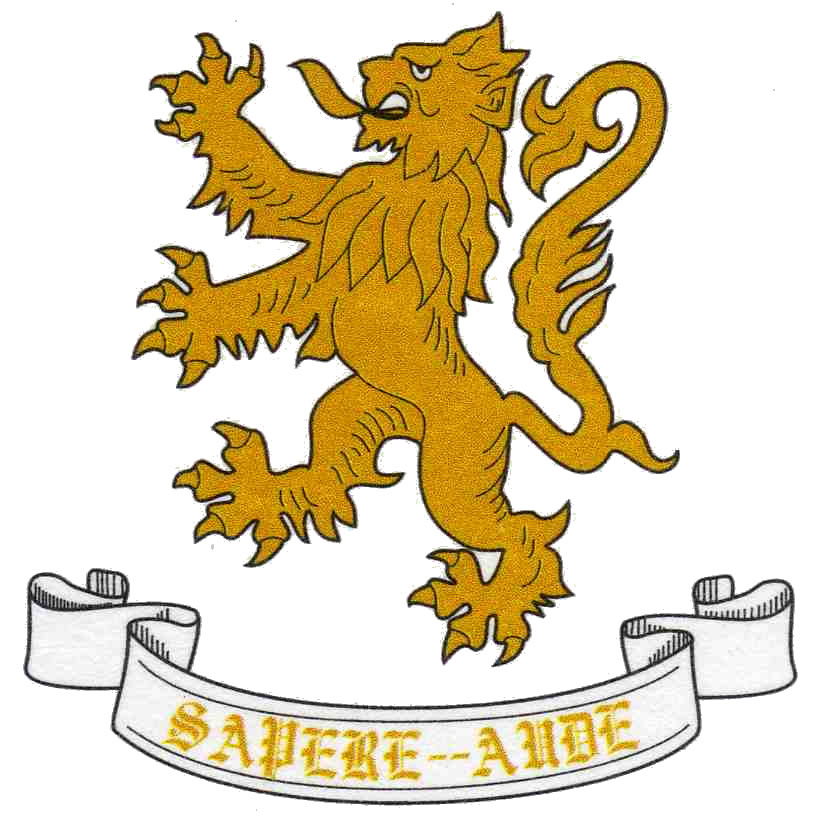  'Lucky 13 Spring Ball'Saturday the 2nd March 2019 - Where: The White Hart Inn, LydgateStart: 19.00 prompt - Carriages: 01.00 - Dress Code: Black TieRESERVATION DETAILSIf you wish to make a group booking you must nominate ONE member of your group as the contact person and complete this form with all the details of your party.The information you provide will be used by the PTFA solely for the purpose of administering the Spring Ball. Your information will be held by relevant members of the PTFA and confidentially destroyed when no longer required in connection with the Spring Ball. Please tick if you are happy for us to publish any photos taken on the night on the website or publicity material.  (It is important to pre-book the vegetarian option in advance )Number of Tickets required at £45.00 per person ....... Total deposit £......... Total Balance to pay before the 1st February 2019 £.............Reservation Forms should be returned in an envelope marked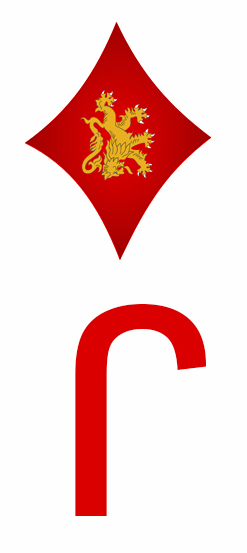 PTFA Spring Ball c/o Reception at Crompton House School and will be numbered on a first come first served basis or e-mailed to s.lawrence@cromptonhouse.org- Early Booking Recommended –Name designated contact person (Please print)E-mail address for communication (Please print)Mobile number TitleForenameSurnameVegetarian Meal(Please tick)12345678910Payment optionsTickPlease make cheques payable to Crompton House PTFABank Transfer: Crompton House PTFA 20-64-12    10299340